Punnett Squares – Agriscience  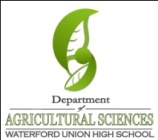 Define genetics in your own words: 										

														
Define allele in your own words: 										

														
Define recessive in your own words: 										

														
Define dominant in your own words: 										

														
Define homozygous dominant in your own words: 								

														
Define homozygous recessive in your own words: 								

														
Define heterozygous in your own words: 									

														
Define genotype in your own words: 										

 														
Define phenotype in your own words: 										

														
What is Ms. Renier’s phenotype for eye color? 									
What is Ms. Renier’s genotype for eye color? 									
Define Punnett Square in your own words: 									

 														
In the space below, show the FIVE steps and the Punnett Squares you would use to determine the genotypes and phenotypes of the Octopus family shown here. 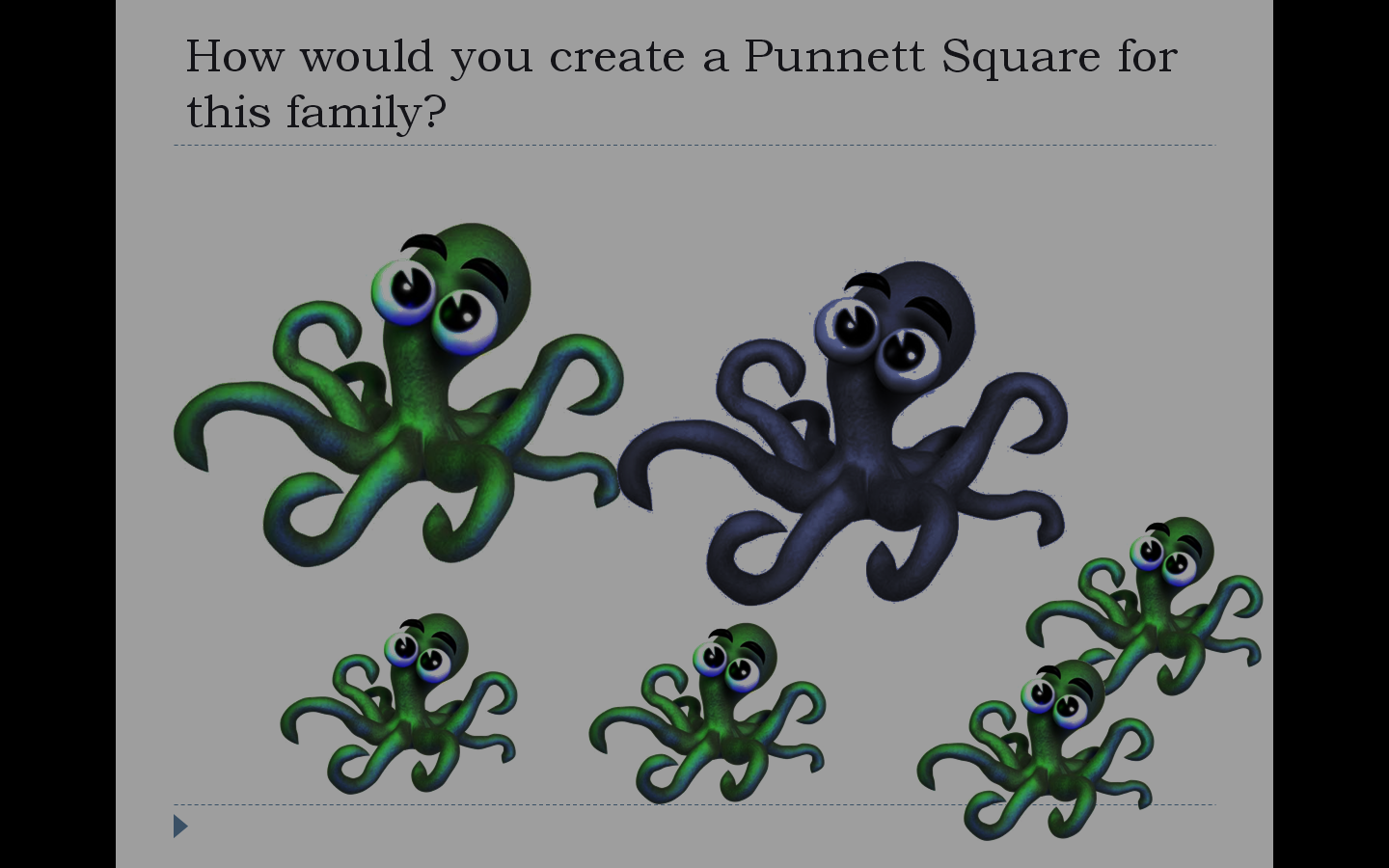 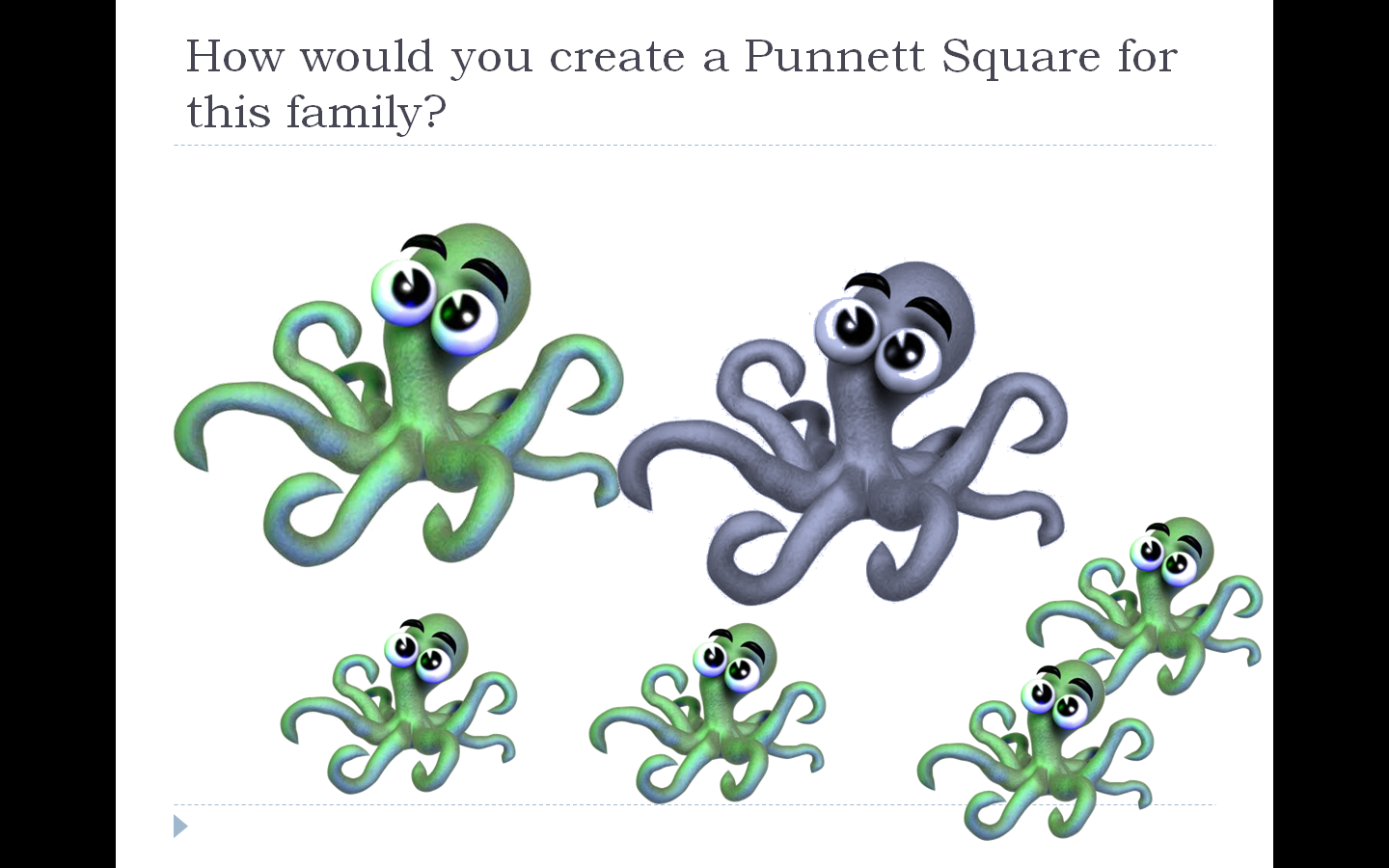  In the space below, show the FIVE steps and the Punnett Squares you would use to determine the genotypes phenotypes of the Octopus family shown here. 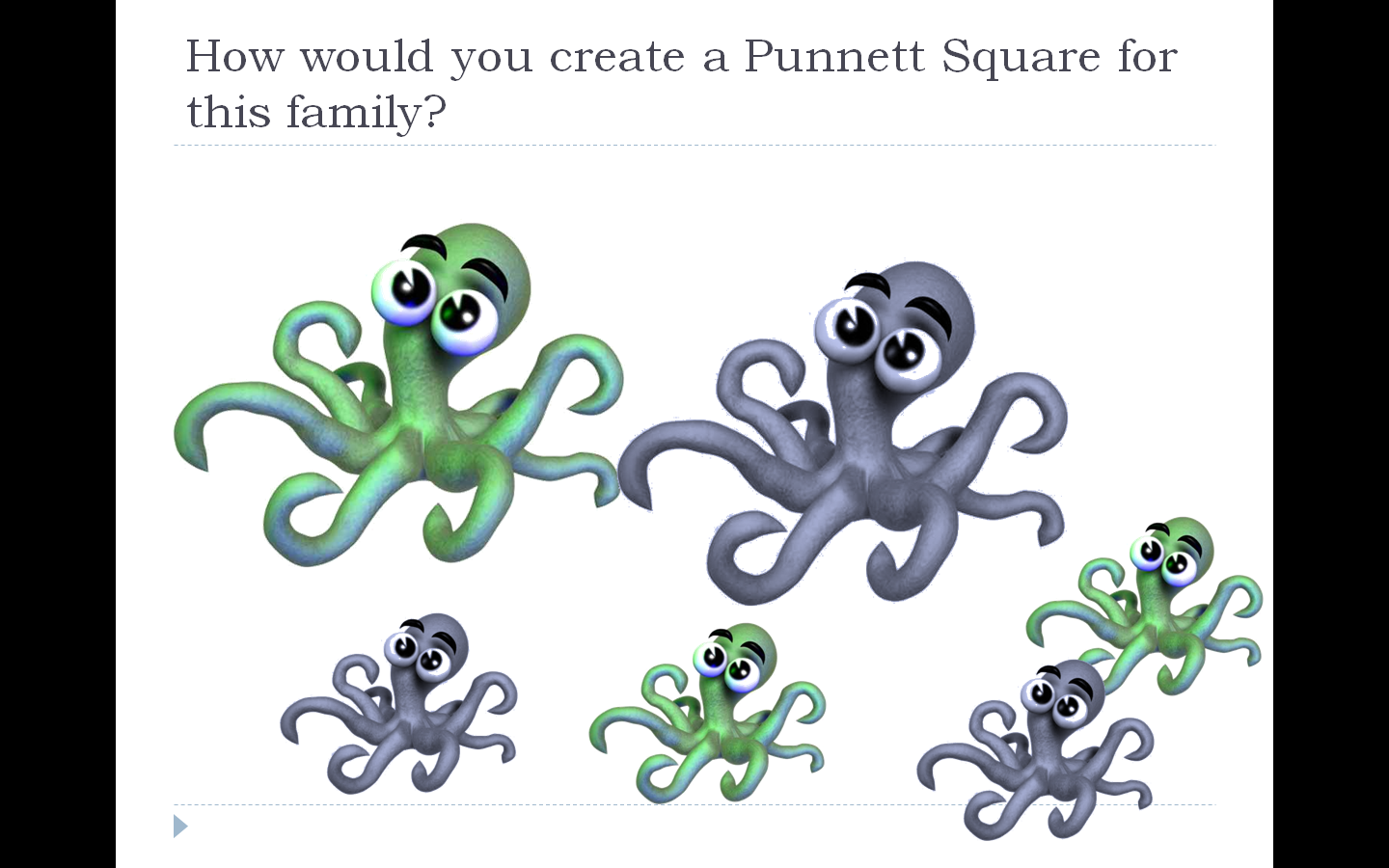 Write the six possible genotype combinations below:Complete the six possible genotype combinations in the Punnet squares below:
What Questions do you have on this topic? 